Oxfordshire’s Strategic Economic Vision to 2030Our VisionFocussing on the overarching theme of Driving Economic Growth through Innovation and recognising our opportunities and challenges, the Oxfordshire vision is:“By 2030 Oxfordshire will be recognised as a vibrant, sustainable, inclusive, world leading economy, driven by innovation, enterprise and research excellence.”In achieving our vision we foresee an economy based on the continual cross- fertilisation of ideas, investment and application. This will take place within an entirely permissive business environment, and which is fully integrated with and supportive of its natural environment.In order to achieve our Vision, we will need to focus our energy and investment to capitalise on our opportunities, and address our challenges.Our City Deal provides the immediate impetus for delivery in the short term, and will be complemented by our Strategic Economic Plan to further accelerate delivery to 2020 initially, and to 2030 in the longer term.ObjectivesOur ambition is to create the conditions that make Oxfordshire the location of choice for the world’s  leading science,challenges. These themes are underpinned by specific objectives that are achievable and measurable. Through our interventions and delivery plan, we have the opportunity to fulfil the objectives and drive economic growth across Oxfordshire, growing the UK economy as a whole.The objectives reflect our priorities for economic growth to 2030, focusing limited government resources on areas of greatest economic impact. They are based on four themes: Innovative Enterprise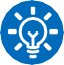 Innovation-led growth is at the heart of our strategy, underpinned by the strength of our University research and development capacity, business collaboration and supply chain potential.Innovative People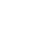 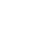 Delivering and attracting specialist and flexible skills at all levels, across all sectors, as required by our businesses, with full, inclusive employment and fulfilling jobs. Innovative Place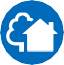 Providing both the quality environment and choice of homes needed to support growth whilst capitalising upon the exceptional quality of life, vibrant economy and the dynamic urban andrural communities of our county.Innovative Connectivityresearch and technology businesses.	 	In order to achieve this we have developed four key themes based on identificationof Oxfordshire’s  opportunities andAllowing people to move freely, connect easily and providing the services, environment and facilities needed by a dynamic, growing and dispersed economy.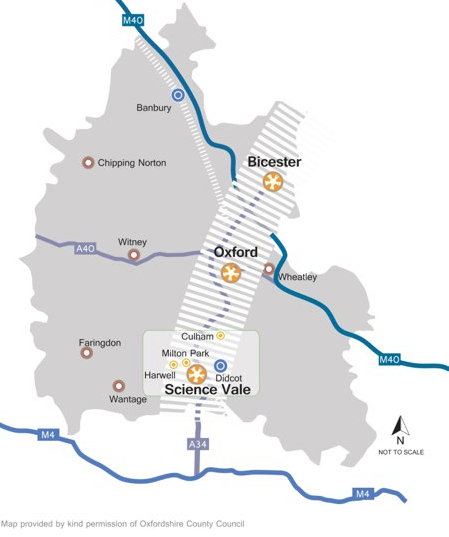 The Oxfordshire Knowledge SpineThe Strategic Economic Plan prioritises interventions in key locations, specifically along the ‘Oxfordshire Knowledge Spine’. The Knowledge Spine runs through the centre of the county with the three key areas for growth potential in population, employment and housing at Bicester, Oxford  City and Science Vale Oxford.Science Vale Oxford - where we will build on its extensive research infrastructure and the designation of Harwell as the home of the nationalSatellite Applications ‘Catapult’ and the European  Space Agency.Bicester - where we will support significant increases in employment growth through infrastructure improvements and land availability.Oxford - where we will continue to invest in developing the critical infrastructure necessary to realise the full potential of its world-classeducation, research and innovation that underpins our growth.The projects identified in this Economic Plan for delivering growth focus on the connectivity of the Knowledge Spine that will link the key hubs to the wider transport network locally, nationally and internationally.  In  this  way,  growth  in the Knowledge Spine will drive benefits throughout the whole economy of Oxfordshire, the south east region, and nationally.As this growth is critical to the future of Oxfordshire and the ability to add tothe national GVA in real terms attracting international business, this is the focus of  our strategy for this Strategic Economic  Plan.   The Oxfordshire Knowledge Spine	As such, the investment for the Strategic Economic Plan, builds on this potential to seek to release the maximum economic growth for the UK as possible. This will have significant indirect jobs growth across the county as a whole in the supply chain industries.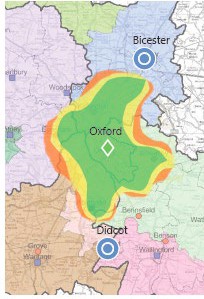 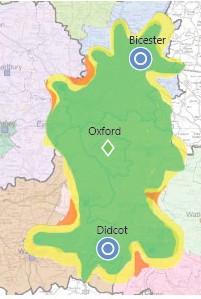 